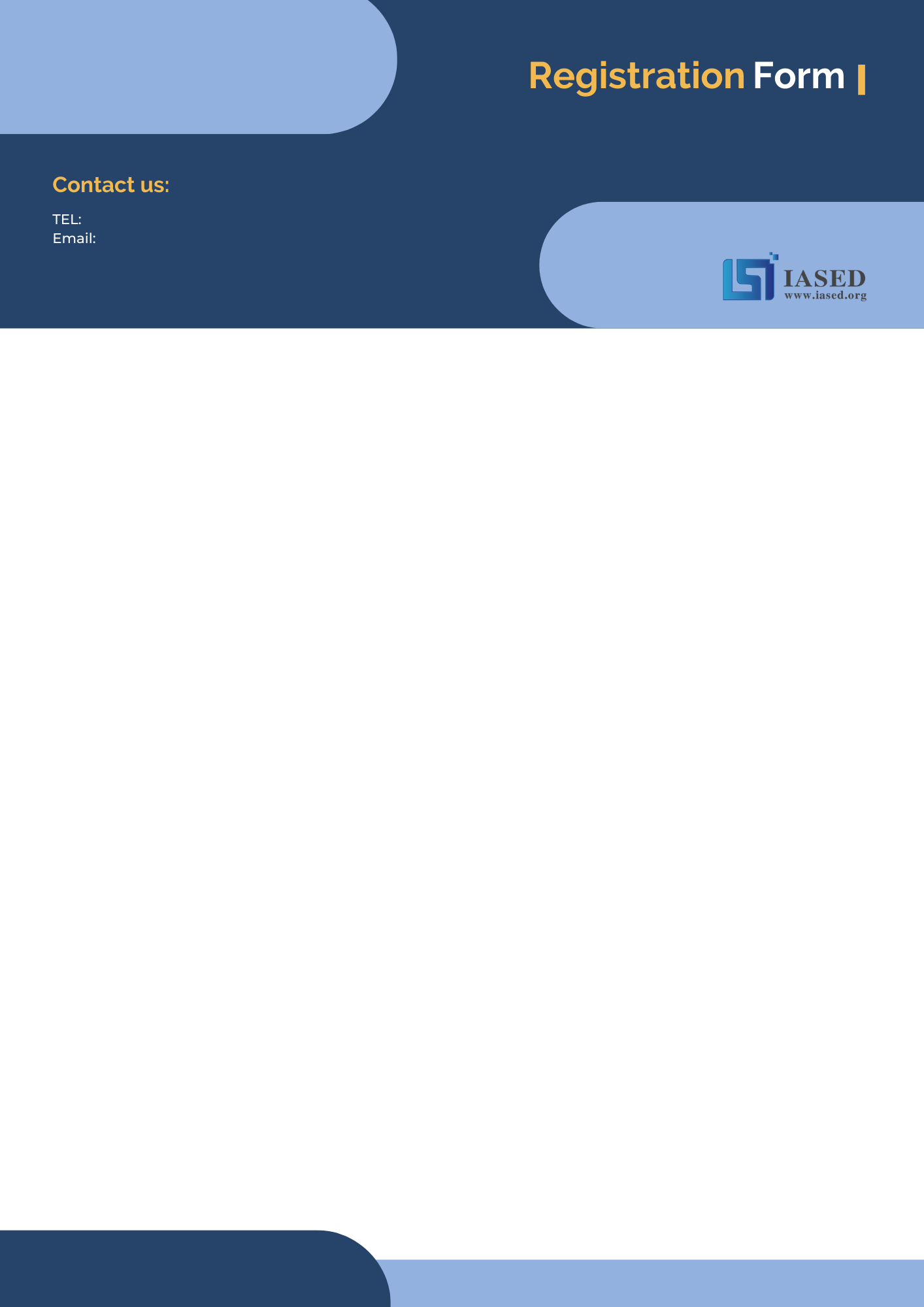 ATTENDEE INFORMATIONPAPER INFORMATIONPRICE INFORMATIONOnsite ConferenceOthersNotice*If the paper exceeds 5 pages, the additional pages will be charged. The recommended general length limit is no less than 4 pages.*All the presented and registered full papers will be published online.*Onsite Conference—Full Paper Registration covers: publication fee + meeting sessions on Dec. 13 + 2 coffee breaks, 1 lunch, 1dinner on Dec. 13 + conference kits.*Onsite Conference—Abstract Registration covers: meeting sessions on Dec. 13 + 2 coffee breaks, 1lunch, 1dinner on Dec. 13 + conference kits. Only make a presentation (without publishing any papers).*For "No shows", registration fee is nonrefundable.*Shall the conference be delayed or prevented (directly or indirectly) by the reasons of natural disasters, war, strike(s), epidemic or any other events which could not be controlled, the organizing committee shall be under no liabilities. The organizing committee reserves the right to change the conference date, venue or form of the conference (online or on-site).*Cancellation policy: Applicant should send the refund/cancellation requests to email@cfeee.org. (The cancellation policy is available on the official website of the CFEEE 2024 on Registration Page: www.cfeee.org).*Our payment system will not charge any extra fee, but the credit card payment may incur currency exchange charge which is charged by payers' bank, it should be borne by payers.PAYMENT INFORMATIONOnline Payment linkagehttp://meeting.yizhifubj.com/web/main.action?meetingId=351IASED MEMBER APPLICATIONJoin IASED now to quality for member registration rates. Please compile and return the Membership Form along with your CV to membership@iased.org. Your application will be processed in 5 working days.                                                    OTHERFinally, we suggest you write down a biographical sketch here, for use of making introductions by Session Chair before your presentation gets started.20-120 Words (1-3 lines)Contact us at IASED LinkedIn: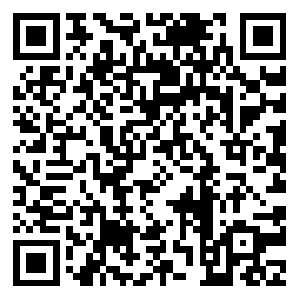 IASED LinkedInCFEEE 2024 Organizing Committee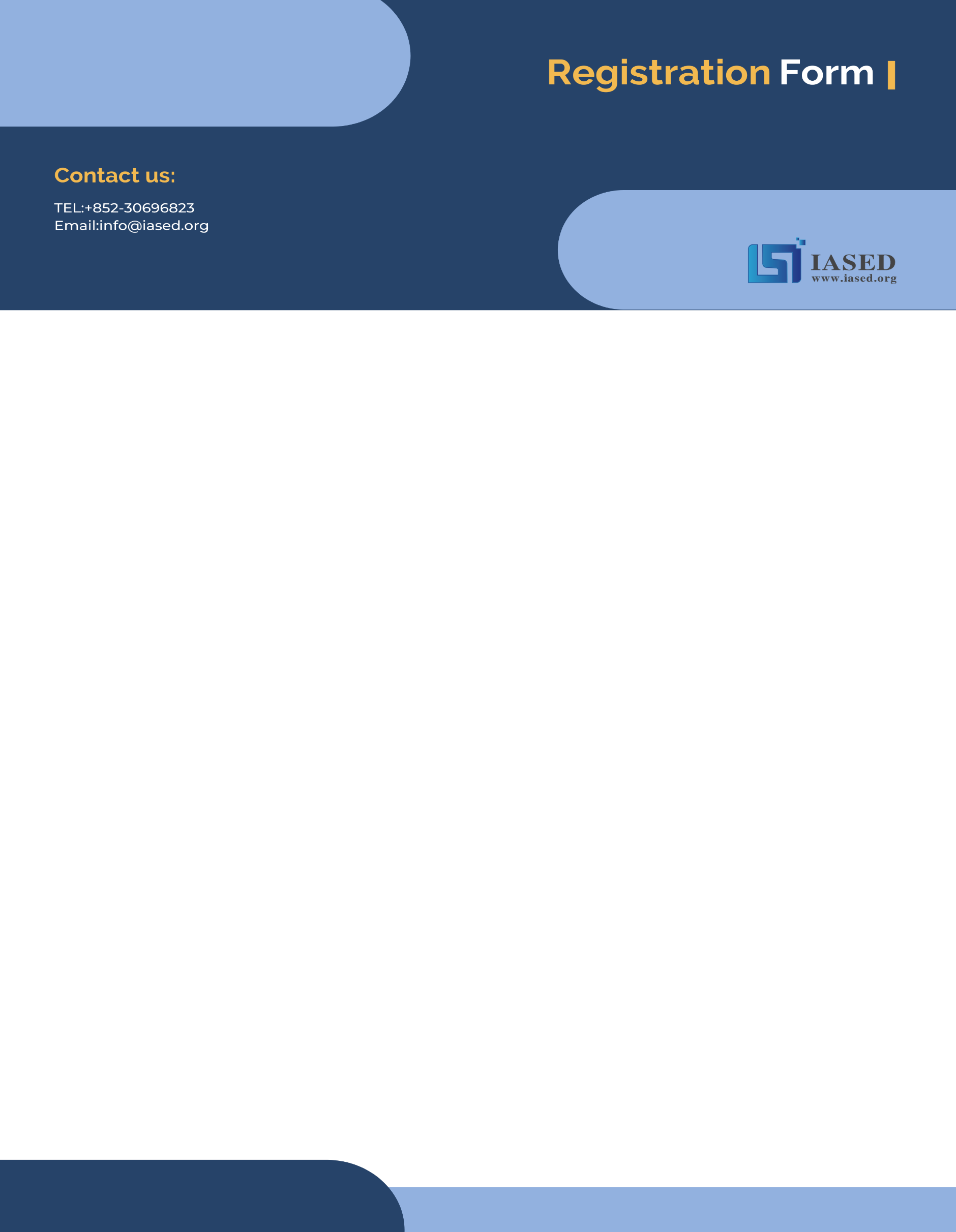 Cairns, Australia*Full Name:*Position√:  Prof.    Assoc. Prof.    Asst. Prof.    Dr.    Mr.    Ms.  *Affiliation & Nation:*Email:*Mobile Phone:*Alternative Liaison (Name & Mobile):Address& Zip Code (for post use):Catering (On-site conference on Dec. 13): Lunch            Dinner Special dietary√: Diabetic      Vegetarian      Halal food      Other (please specify:              )Special dietary√: Diabetic      Vegetarian      Halal food      Other (please specify:              )Special requirements:Special requirements:*Paper ID:                       *Paper Pages:                   *Extra Page(>5 pages):*Paper Title:*Authors:*Whether to attend the on-site conference?      Yes         No  *Presentation Type√:         Oral           Poster       *Participation Certificate√:       Softcopy       Hardcopy      I do not need the certificateStudent ID No. (student only):IASED Member No. (member only):* Receipt Issued to:CategoryCategoryEarly Bird(before Sep. 12, 2024)RegularOnsite Registration(Dec. 12, 2024)Your ChoiceFull PaperRegular Author600 USD650 USD700 USDFull PaperStudent\Committee530 USD580 USD630 USDFull PaperIASED Member550 USD600 USD650 USDAbstractRegular Presenter470 USD520 USD570 USDAbstractStudent\Committee Presenter420 USD470 USD520 USDAbstractIASED Member Presenter450 USD500 USD550 USDListenerListener350 USD350 USD350 USDAdditional Page70 USDExtra Paper Upload350 USDPrinted Conference Proceeding100 USDExtra Banquet Ticket70 USDCity Tour\Social Networking Event (Optional)TBDE-mail: Confirmation Number: * VISA /Master cards are recommended payment methods. We will not charge any handling fees, please calculate the amount before you finish the payment.* Please fill your E-mail address used for payment and Confirmation Number you received after paying.* As the system will intercept the email address for multiple payments, it is recommended to use different email for each payment*Please make sure the conference organizer, IASED’s logo is always appear on the page until you click “Pay”. Then you will be directed to payment page.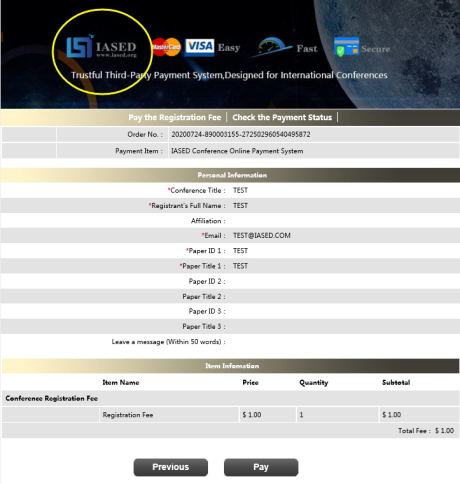 